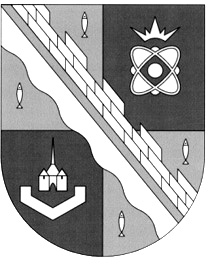                            администрация МУНИЦИПАЛЬНОГО ОБРАЗОВАНИЯ                                             СОСНОВОБОРСКИЙ ГОРОДСКОЙ ОКРУГ  ЛЕНИНГРАДСКОЙ ОБЛАСТИ                             постановление                                                      от 29/12/2023 № 3640О внесении изменений в постановление администрацииСосновоборского городского округа от 22.12.2022 № 3091«Об утверждении схемы размещения нестационарныхторговых объектов на территории муниципального образованияСосновоборский городской округ Ленинградской области»В целях актуализации Схемы размещения нестационарных торговых объектов на территории муниципального образования Сосновоборский городской округ Ленинградской области, утвержденной постановлением администрации Сосновоборского городского округа от 22.12.2022 № 3091, на основании протокола заседания комиссии по вопросам размещения нестационарных торговых объектов на территории Сосновоборского городского округа от 06.12.2023 № 07, администрация Сосновоборского городского округа п о с т а н о в л я е т:1. Внести изменения и дополнения в постановление администрации Сосновоборского городского округа от 22.12.2022 № 3091 «Об утверждении схемы размещения нестационарных торговых объектов на территории муниципального образования Сосновоборский городской округ Ленинградской области» (с изменениями от 28.08.2023 № 2480) (далее – Схема НТО):1.1. Строки 9-13, 15-18, 83, 101 текстовой части Схемы НТО изложить в новой редакции:2. Общему отделу администрации обнародовать настоящее постановление на электронном сайте городской газеты «Маяк».3. Отделу по связям с общественностью (пресс-центр) комитета по общественной безопасности и информации разместить настоящее постановление на официальном сайте Сосновоборского городского округа.4. Настоящее постановление вступает в силу со дня официального обнародования.5. Контроль за исполнением настоящего постановления возложить на первого заместителя главы администрации Сосновоборского городского округа Лютикова С.Г.Глава Сосновоборского городского округа	                   М.В. ВоронковЛипина Елена Владимировна, (81369) 6-28-49  (отдел экономического развития) БО1234567891011129мкр.8, аллея Славы, напротив магазина "Карусель»киоск9печатная продукцияООО «Невоблпечать -Сосновый Бор»4714022670-№42ар/ 2023 от 22.05.2023да10.08.2321.05.3310мкр.3, торговая зона "Таллин"киоск9печатная продукцияООО «Невоблпечать -Сосновый Бор»4714022670-№42ар/ 2023 от 22.05.2023да26.07.2321.05.3311мкр.9, торговая зона "Ленинград"киоск14печатная продукцияООО «Невоблпечать -Сосновый Бор»4714022670-№42ар/ 2023 от 22.05.2023да03.10.2321.05.3312мкр. 10а, торговая зона "Москва"киоск9печатная продукцияООО «Невоблпечать -Сосновый Бор»4714022670-№42ар/ 2023 от 22.05.2023да03.08.2321.05.3313мкр.2, торговая зона "Сосновый Бор" ул.50 лет Октябрякиоск8печатная продукцияООО"Невоблпечать-Сосновый Бор"4714022670-№42ар/ 2023 от 22.05.2023да12.07.2321.05.3315мкр.3, торговая зона "Солнечный"киоск8печатная продукцияООО"Невоблпечать-Сосновый Бор"4714022670-№42ар/ 2023 от 22.05.2023да22.06.2321.05.3316мкр.10а, в районе автобусной остановки "Магазин "Иртыш"киоск8печатная продукцияООО"Невоблпечать-Сосновый Бор"4714022670-№42ар/ 2023 от 22.05.2023да08.06.2321.05.3317мкр.14, в районеул. Солнечная, д.23а и ДК "Строитель"киоск8печатная продукцияООО"Невоблпечать-Сосновый Бор"4714022670-№42ар/ 2023 от 22.05.2023да28.06.2321.05.3318мкр.4, у 2-ой очереди ТЦ «Робин Гуд»пр. Героев, 76 а, между остановкой и магазином «Драйв Авто»киоск9печатная продукцияООО"Невоблпечать-Сосновый Бор"4714022670-№42ар/ 2023 от 22.05.2023да05.07.2321.05.3383в районе пересечения ул.Смольнинской и безымянного проездапавильон27продовольственные товары101Ленинградская обл., г.Сосновый Бор, кадастровый квартал №47:15:0110002, на повороте в СНТ «Новокалищенское» и СНТ «Северное»павильон200непродовольственные товарыИП Козлов Валентин Иванович471404024773-№ 2023-НТО 150от 14.11.2023да14.11.2313.11.30